SOLUCIONARIO RELIGIÓN OCTAVOS AÑOS UNIDAD 2: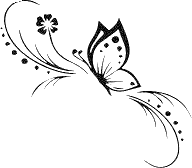 “TENEMOS UN GRAN TESORO PORQUE EL REINO DE DIOS ESTÁ ENTRE NOSOTROS”Prof: Viviana L. Álvarez Palominos vivito7272@gmail.com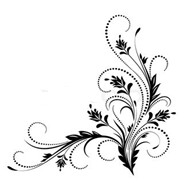 ¡¡¡Buen Trabajo!!!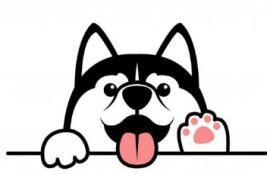 I.	SELECCIÓN MÚLTIPLE. RESPONDE MARCANDO CON UNA CRUZ (X) LA ALTERNATIVA CORRECTA.I.	SELECCIÓN MÚLTIPLE. RESPONDE MARCANDO CON UNA CRUZ (X) LA ALTERNATIVA CORRECTA.1.Después de la destrucción de la monarquía judía ¿qué anunciaron los profetas?:Que vendría una gran calamidad.Que reinaría la paz en el mundo.Qué el Señor enviaría a un Rey al fin de los tiempos.Todas son correctas.2. Jesús hablo en varias ocasiones del Reino de Cielos a través de ejemplos sencillos y claros. Se refería a:Los milagros.Los evangelios.Las fábulas.Las parábolas.4. Jesús explicó que el Reino de Dios, en el plano social supone la creación de:Un nuevo nacimiento de la religión.Un nuevo orden mundial.Una sociedad justa, solidaria y fraterna.Todas son correctas.5. Hecho que no puede ser explicado por las leyes de la ciencia, corresponde a la definición de:Parábola.Magia.Milagros.Hechizo.6. Los griegos y romanos creían en los milagros y pensaban que los que intervenían en la vida de los hombres eran:Discípulos.Dioses.Dios Padre.Jesucristo.7. Los milagros de Jesús eran señales y signos del Reino de Dios que anunciaban que:Había llegado su Reino.Del amor de Dios a los hombres.Se había terminado el Mundo.Sólo a y b son correctas.8. Son todos aquellos aspectos de la vida que fueron valiosos para Jesús se refiere a la definición de:Fe.dogma.Valores.solo a y c son correctas.9. Los valores del Reino de Dios significan:consejos y orientaciones para todos los cristianos,Son como los mandamientos que debemos cumplir siempre.Son actitudes en las qué debe comprometerse si desea colaborar.Son leyes que se debe respetar para un mundo mejor.10. Los no cristianos y hasta los ateos pueden ser colaboradores, aunque no lo sepan mientras se guíen por:Sus pensamientos positivos.Su conciencia para hacer el bien.Trabajar generosamente por sus semejantes.Todas son correctas.11. Frente a tantas interrogantes entre los adolescentes, Jesús les ofrece una repuesta clara y ésta es qué:La buena noticia (Evangelio) alegra el corazón.La confianza en apoyarse en su amor.El apoyo constante en la oración.La respuesta se encuentra en la Biblia.12. Según el texto: “Tenemos un gran tesoro” en él se señala que Jesús ha venido a proponer un nuevo modo de:Vivir su enseñanza.Vivir en paz y tranquilidad.Vivir, trabajar y servir.Todas son correctas.13. Con la frase “Tenemos un gran tesoro” el texto se refiere a:Paraíso.Grandeza del poder de Dios.Reino de Dios.Iglesia fundada por Cristo.14. Según el Texto sobre los valores Cristianos ¿Qué nos transmiten por lo general nuestros padres?Buenos modales y cortesía.Valores que enseñan a hacer lo que se debe.Nuestras creencias religiosas.Que seamos generosos y solidarios.15. Algunos valores cristianos son:Servicio  –  Amor –	Fe.Unidad – Fidelidad – Intolerancia.Compasión – Comprensión – Infidelidad.Sólo b y c son correctas.16. El recurso literario de relatar historias por medio de comparación y ejemplos define lo que son las:Fábulas.Leyendas.Parábolas.Todas son correctas.17. ¿De dónde se inspiraba Jesús para sus Parábolas?Siembra – Pastoreo – Viñedos.Bodas – Banquetes – Pesca.Comidas – Frutas – Verduras.Solo a y b son correctas.18. Según el siguiente texto: “En estos relatos Jesús nos enseña, por ejemplo, ser generoso con nuestros enemigos y utilizar nuestros talentos” Jesús se refiere a estas Parábolas:El Grano de Mostaza – El tesoro Escondido.El Sembrador – La oveja perdida.El Buen Samaritano – Los Talentos.El Hijo Pródigo – La casa sobre arena.19. Al hablar de la estructura de la Parábola podemos señalar que:Su intención es que todos pudieran comprender su mensaje.Se trata de una comparación que tiene una enseñanza.Se trata de un recurso didáctico, mediante el cual Jesús transmitía su mensaje.Todas son correctas.20. “Un sembrador salió a sembrar. Al esparcir la semilla, una parte cayó junto al camino; fue pisoteada, y los pájaros se la comieron. Otra parte cayó sobre las piedras y, cuando brotó, las plantas se secaron por falta de humedad. Otra parte cayó entre espinos que, al crecer junto con la semilla, la ahogaron. Pero otra parte cayó en buen terreno; así que brotó y produjo una cosecha del ciento por uno”. En esta parábola la semilla simboliza:La persona que comparte la palabra de Dios.Cuatro tipos de personas y el estado en que se encuentran al recibir el mensaje.El mensaje de Dios para nosotros.Los que están junto al camino son los que oyen.21.Las parábolas reflejan el ambiente en que vivía Jesús, por ello nos hablan de:La política y la economía que vivían en Palestina de la época.Su vida como carpintero en Nazaret.La siembra, pesca y viñadores entre otros.La miseria y pobreza de Palestina.